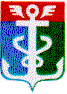 РОССИЙСКАЯ ФЕДЕРАЦИЯ
ПРИМОРСКИЙ КРАЙ
ДУМА НАХОДКИНСКОГО ГОРОДСКОГО ОКРУГАРЕШЕНИЕ__.__.2024                                                                                                         ПРОЕКТ-НПАО внесении изменений в решение Думы Находкинского городского округа от 27.02.2013 № 154-НПА «Об обеспечении условий для развития на территории Находкинского городского округа физической культуры, школьного спорта и массового спорта, организации проведения официальных                               физкультурно-оздоровительных и спортивных мероприятий Находкинского городского округа»1. Внести в решение Думы Находкинского городского округа от 27.02.2013         № 154-НПА «Об обеспечении условий для развития на территории Находкинского городского округа физической культуры, школьного спорта и массового спорта, организации проведения официальных физкультурно-оздоровительных и спортивных мероприятий Находкинского городского округа» (Находкинский рабочий, 2013, 12 марта, № 8; 2015, 30 декабря, № 166; 2018, 17 июля, № 23; Ведомости Находки, 2021, 3 февраля, № 5; 2021, 5 марта, № 13; 2022, 25 февраля, № 13) следующие изменения:1) абзац седьмой статьи 2 изложить в следующей редакции:«массовый спорт - часть спорта, направленная на физическое воспитание и физическую подготовку граждан посредством их вовлечения в систематические занятия физической культурой и спортом путем предоставления возможности для проведения организованных и (или) самостоятельных занятий и (или) для участия в физкультурных мероприятиях и спортивных соревнованиях;»; 2) в статье 3: пункт 4 изложить в следующей редакции: «4) запрет на дискриминацию и насилие в области физической культуры и спорта, на противоправное влияние на результаты официальных спортивных соревнований (манипулирование официальными спортивными соревнованиями);»; пункт 8 изложить в следующей редакции:  «8) содействие развитию всех видов и составных частей спорта, в том числе             детско-юношеского спорта (включая школьный спорт) и студенческого спорта, с учетом уникальности спорта, его социальной и образовательной функций, а также специфики его структуры, основанной на добровольной деятельности его субъектов.»;3) в части 2 статьи 4:пункт 2 изложить в следующей редакции: «2) содействие развитию и обеспечению доступности массового спорта, развитие детско-юношеского спорта (включая школьный спорт) на территории Находкинского городского округа;»;           в пункте 3 слова «квалификационные категории» заменить словами «квалификационных категорий».  2. Настоящее решение вступает в силу со дня его официального опубликования.Председатель ДумыНаходкинского городского округа                                                                 А.В. КузнецовГлава Находкинскогогородского   округа                                                                                       Т.В. Магинский